Biotualetas Piteco 905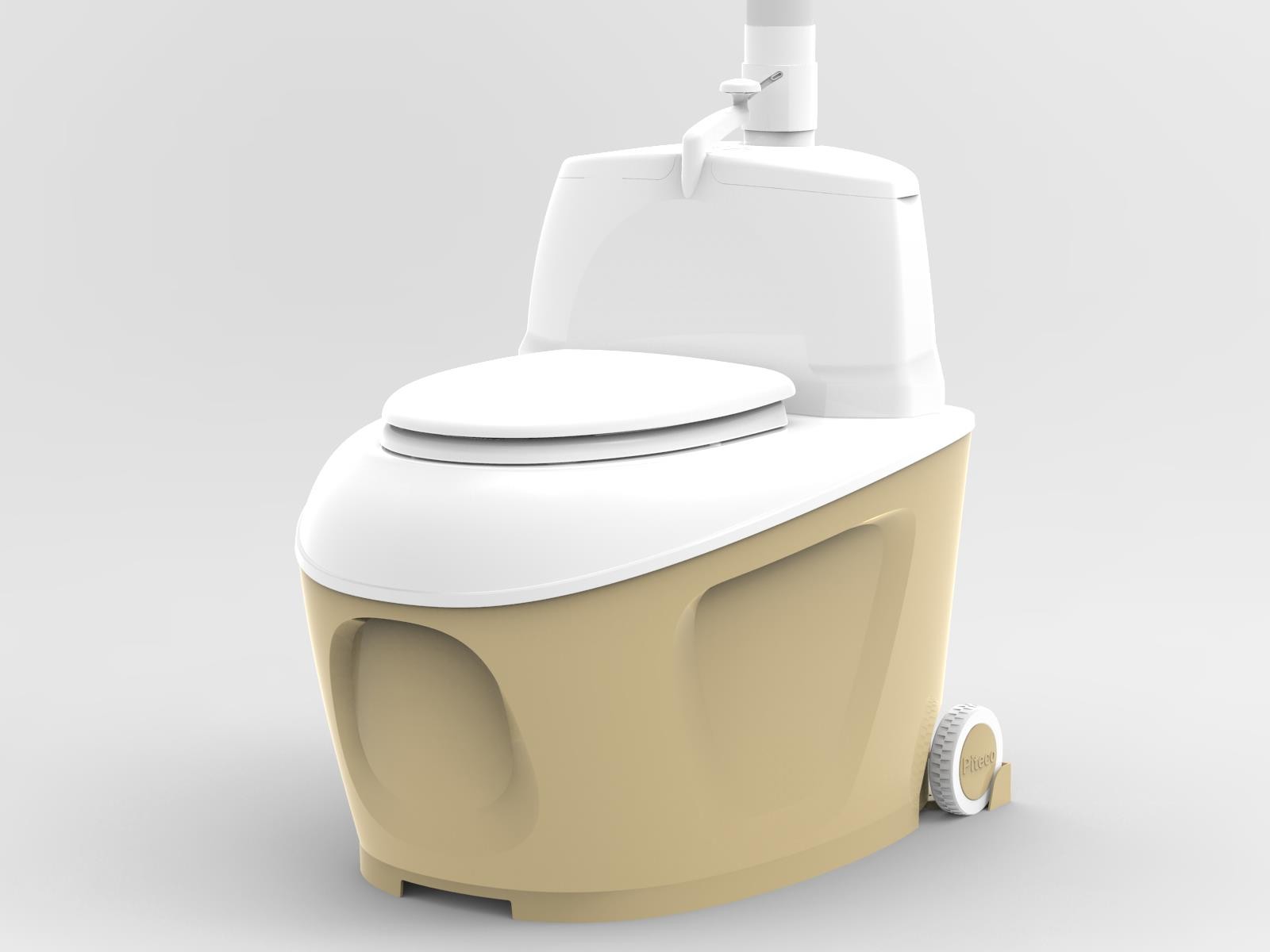 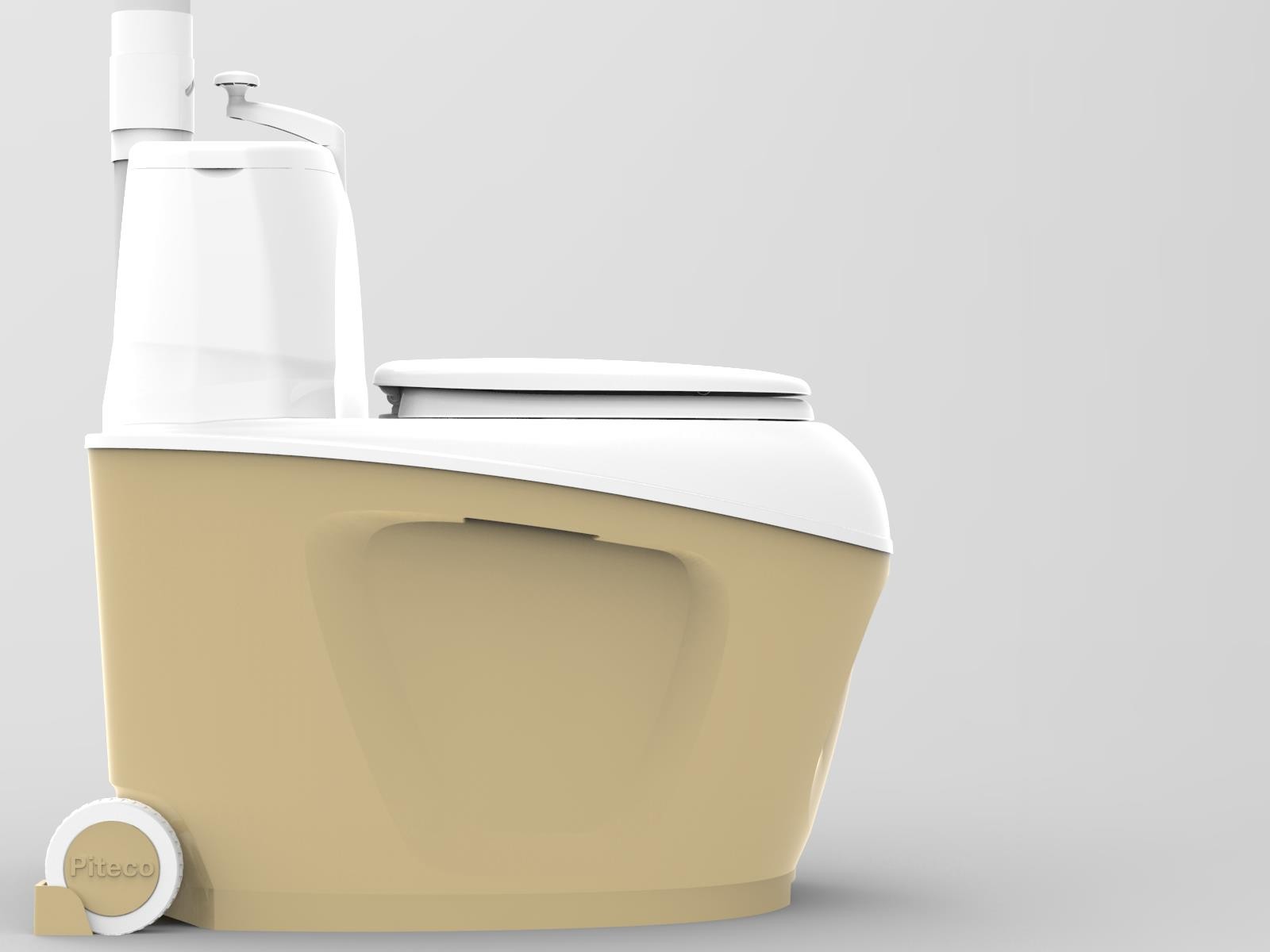 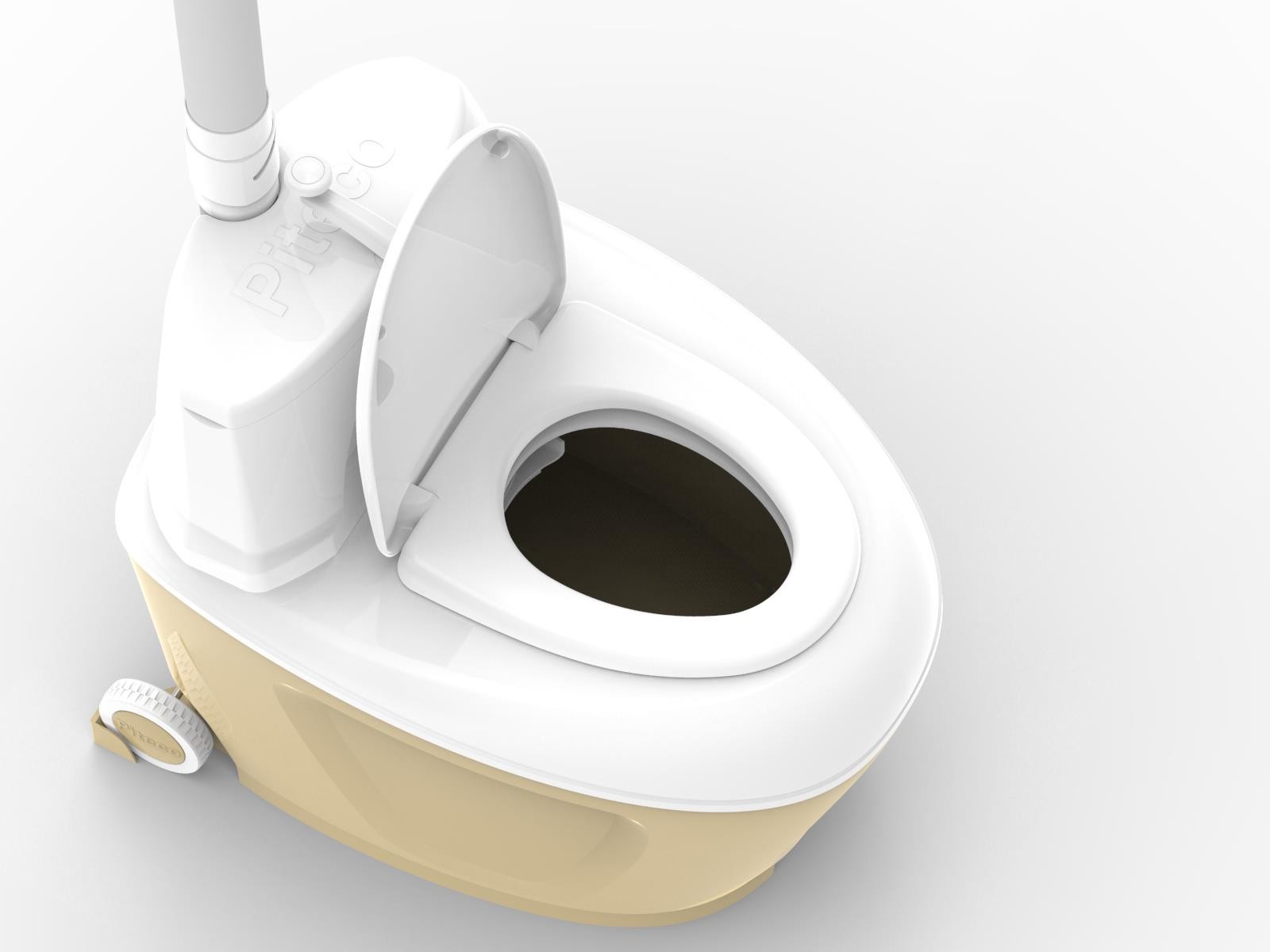 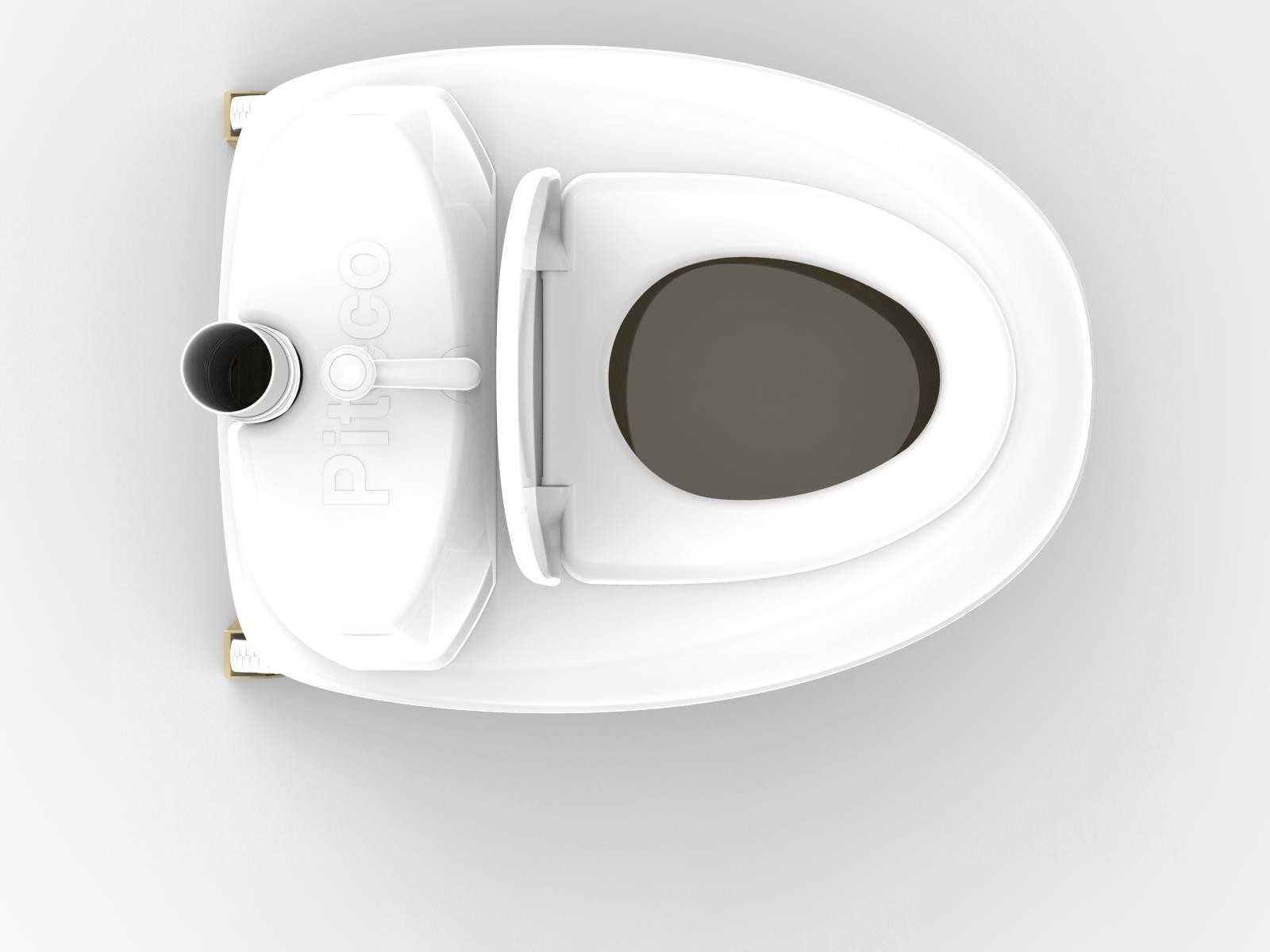 800mmDIDELĖ TALPA- 140 L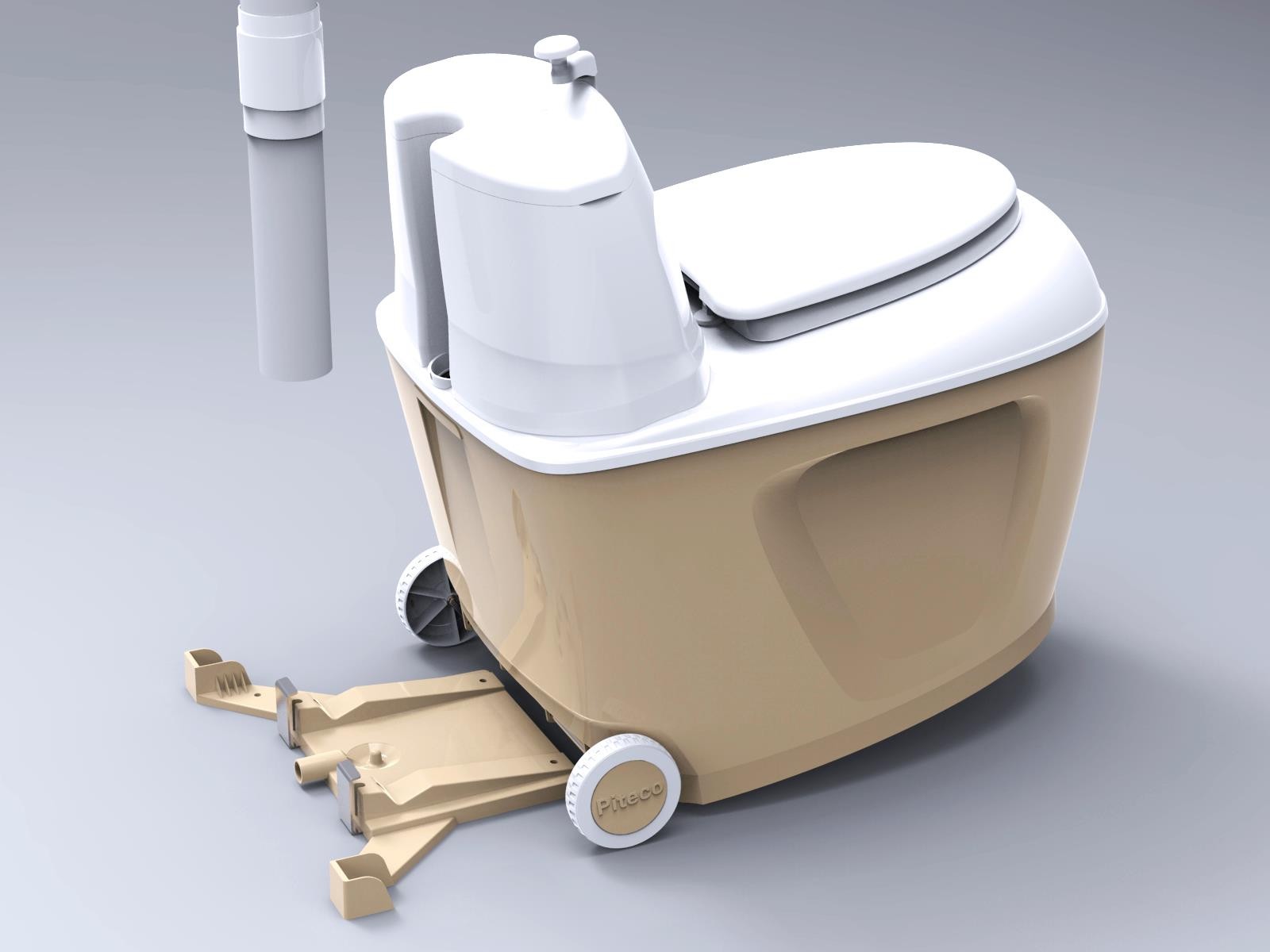 Lengvas instaliavimas.Biotauletas turi specialųpagrindą po savimi. Prie pagrindojungiasi skysčių žarna bei fiksuojasi pats tualetas. Atkėlus tualetą, skysčių pratekėjimo anga auto-matiškai užsidaro.KOMPLEKTACIJA: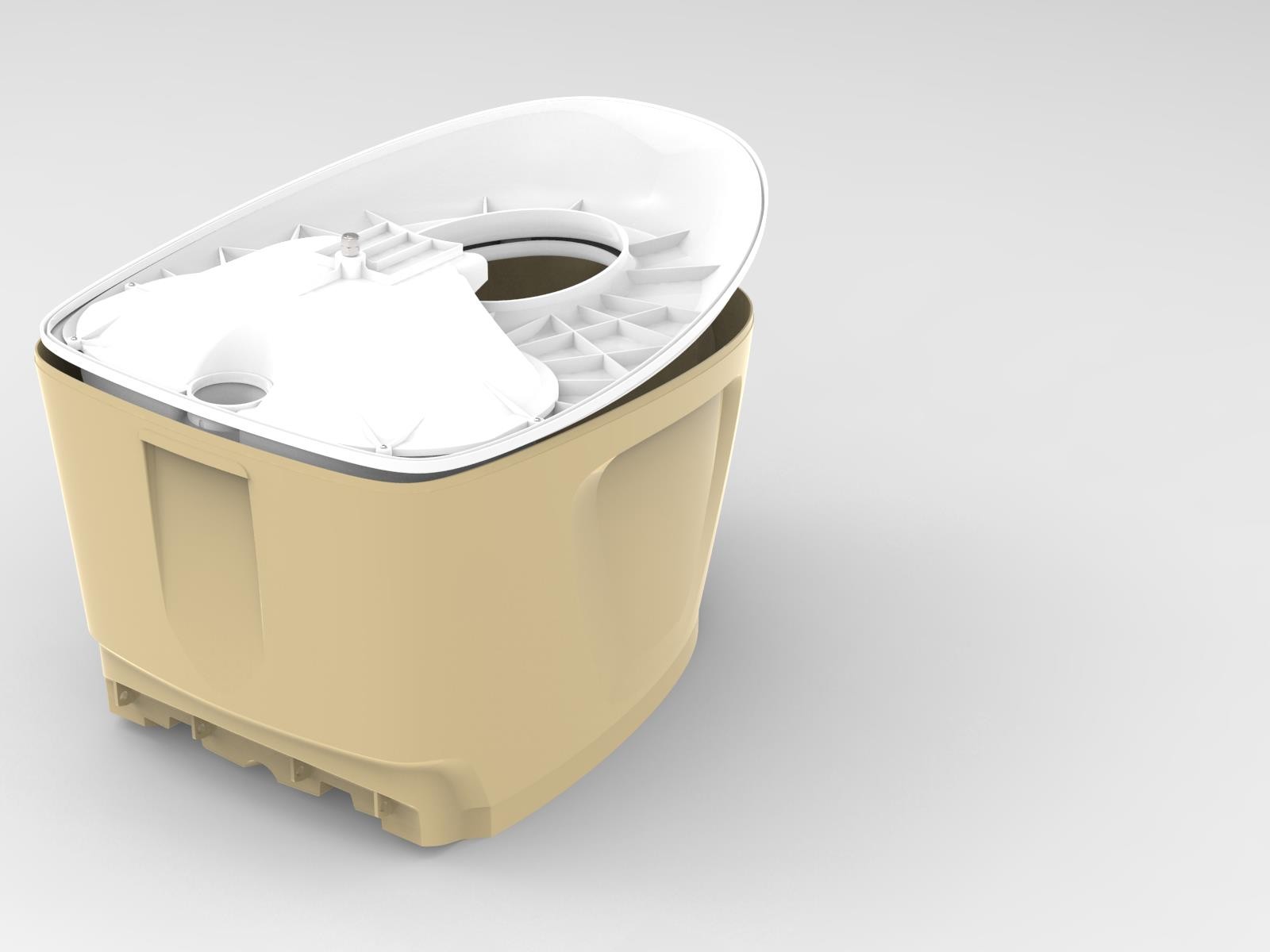 615mm540mm835mmTualetas;Ratukai bei jų fiksatoriai;Tualeto sėdynė su dangčiu;Ventiliacijos vamzdis (75 mm diametras), 1820 mm ilgis;Ventiliacijos vamzdžių sujungiamosios dalys;Speciali ventiliacijos jungtis (pakeliama);Skysčių nutekėjimo žarna (27 mm diametras), 200 mm ilgio.Jungtis tarp tualeto pagrindo bei žarnos;1 L plastikinis samtis durpėms;Ventiliacijos tvirtinimo prie sienos dalys;Kartotinė dėžė.PackagePackage of PITECO 905 is ver y compact, which means that you won’t have any troubles when storage andtransport it (2 packages go in one row on euro pallet 1200mm*800mm) .We know that compact package is a ver y important thing, since it cuts expenses for transporting, storage andas a result increase your profit.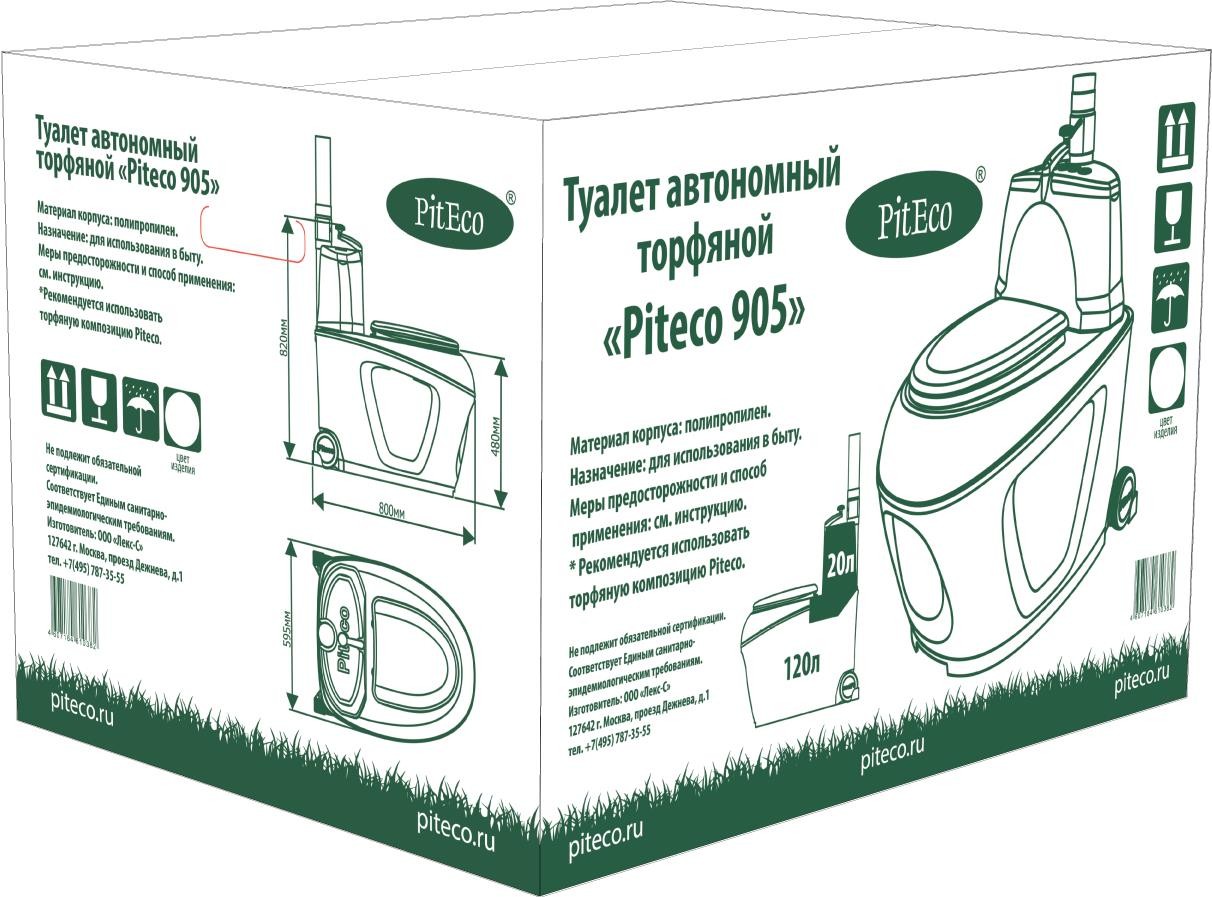 Package is made of 5-layered white corrugated board, which provides secure storage and transporting.In box there are 2 cutout handles for carrying.All necessary information about the toilet is indicated on the box in 2 languages. Firmness of the package protects the product and allows to put toilets on each other (maximum 5 layers).Tvirtumas ir komfortas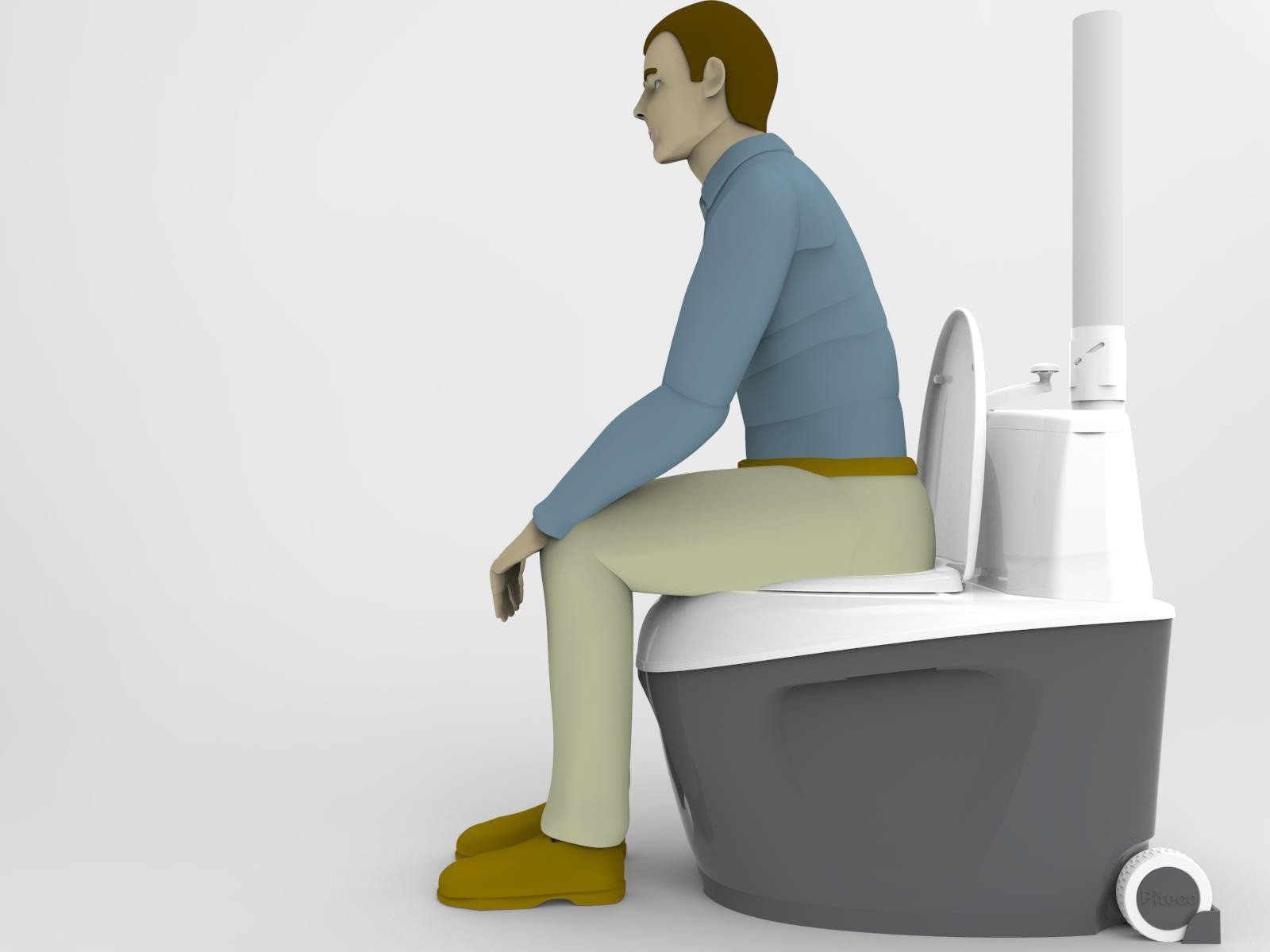 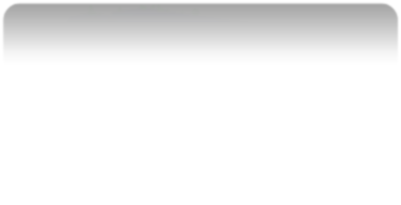 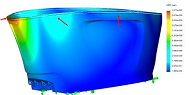 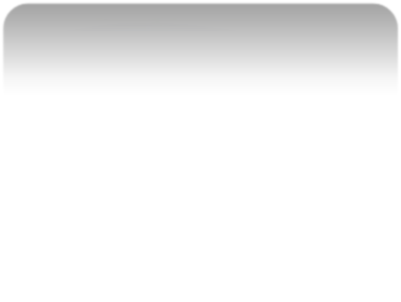 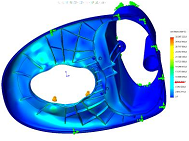 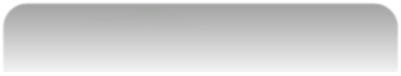 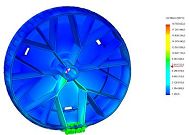 Biotualetas atlaiko net 150 kg svorį. Patogus sėdėjimo aukštis- 480 mm.Patogus aptarnavimas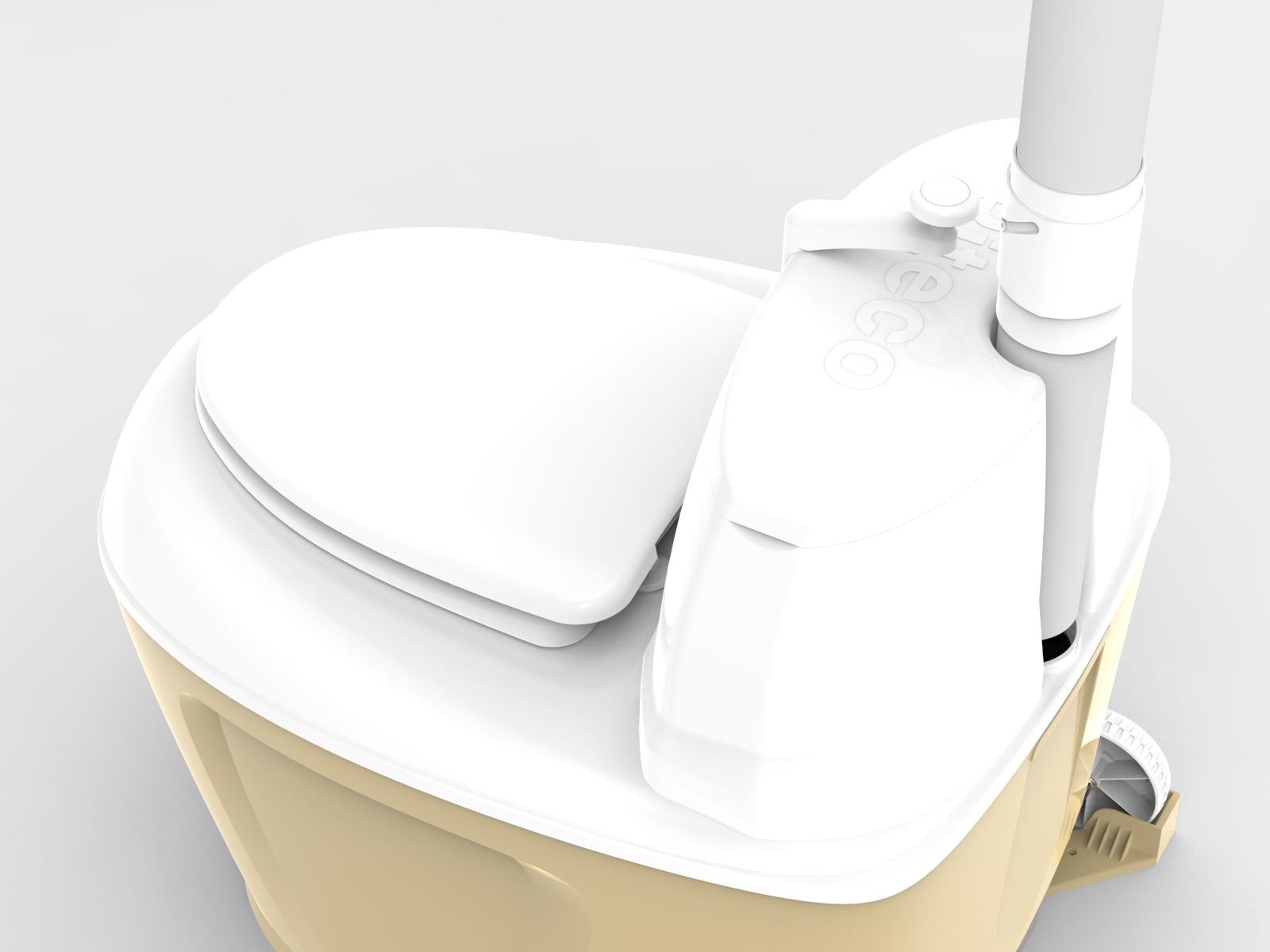 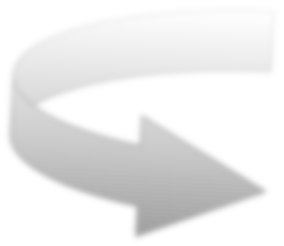 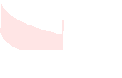 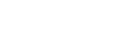 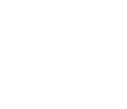 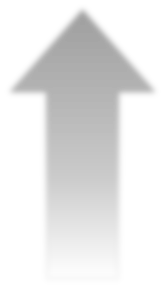 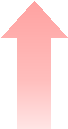 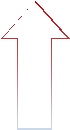 Po instaliavimo nereikės atjunginėti ventiliacijos norint ištuštinti biotualetą. Tereikia pasukti spacialią ventilaicijos jungtį ir biotualetą galima išstumti. Biotualetą su visu turiniu galima nuvežti į išpylimo vietą, naudojantis sumontuotais ratukais. 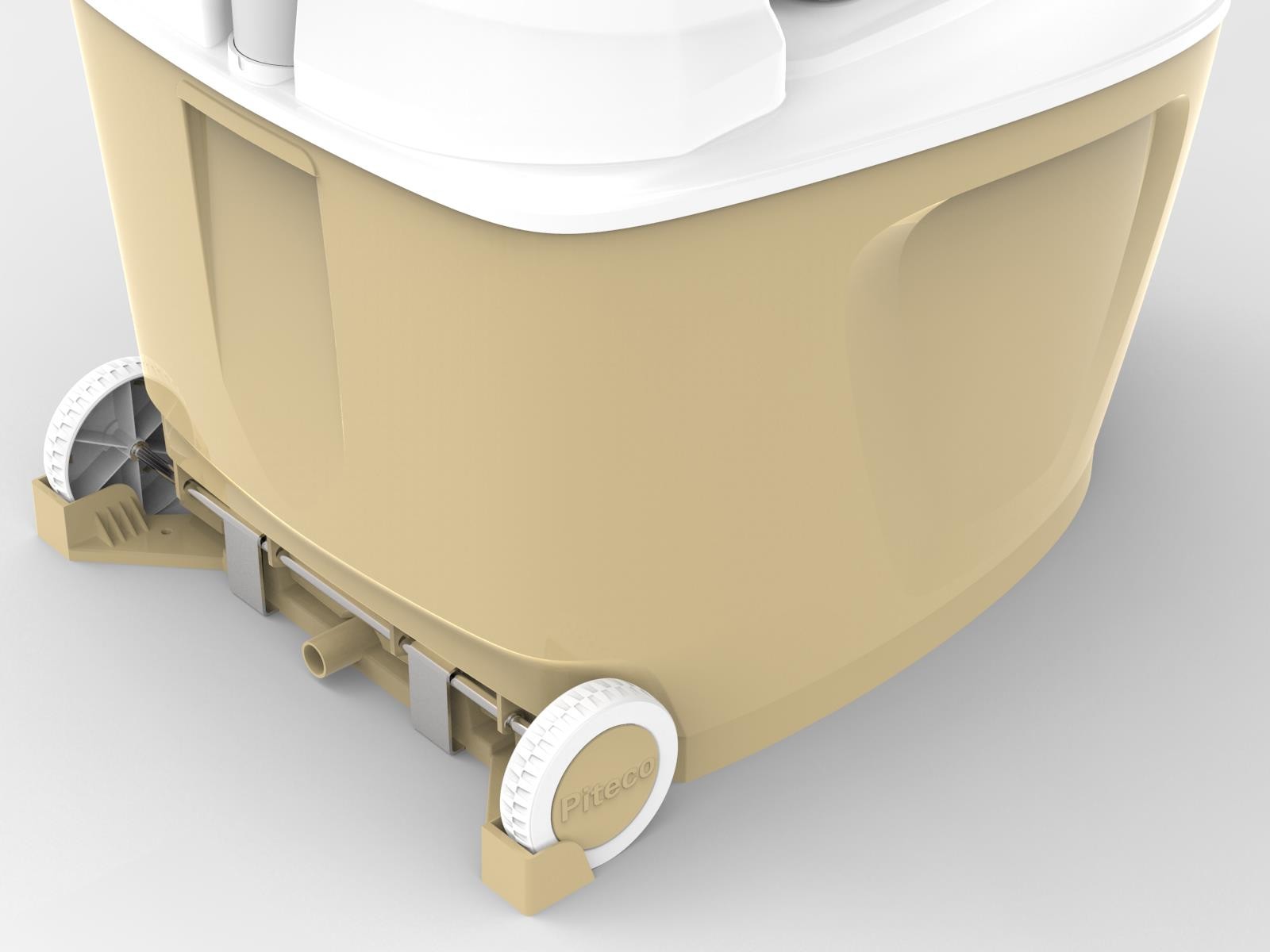 StabilumasBiotualetas tvirtai užfiksuojamas su po juo esančiu pagrindu, jog naudojimo metu nepajudėtų.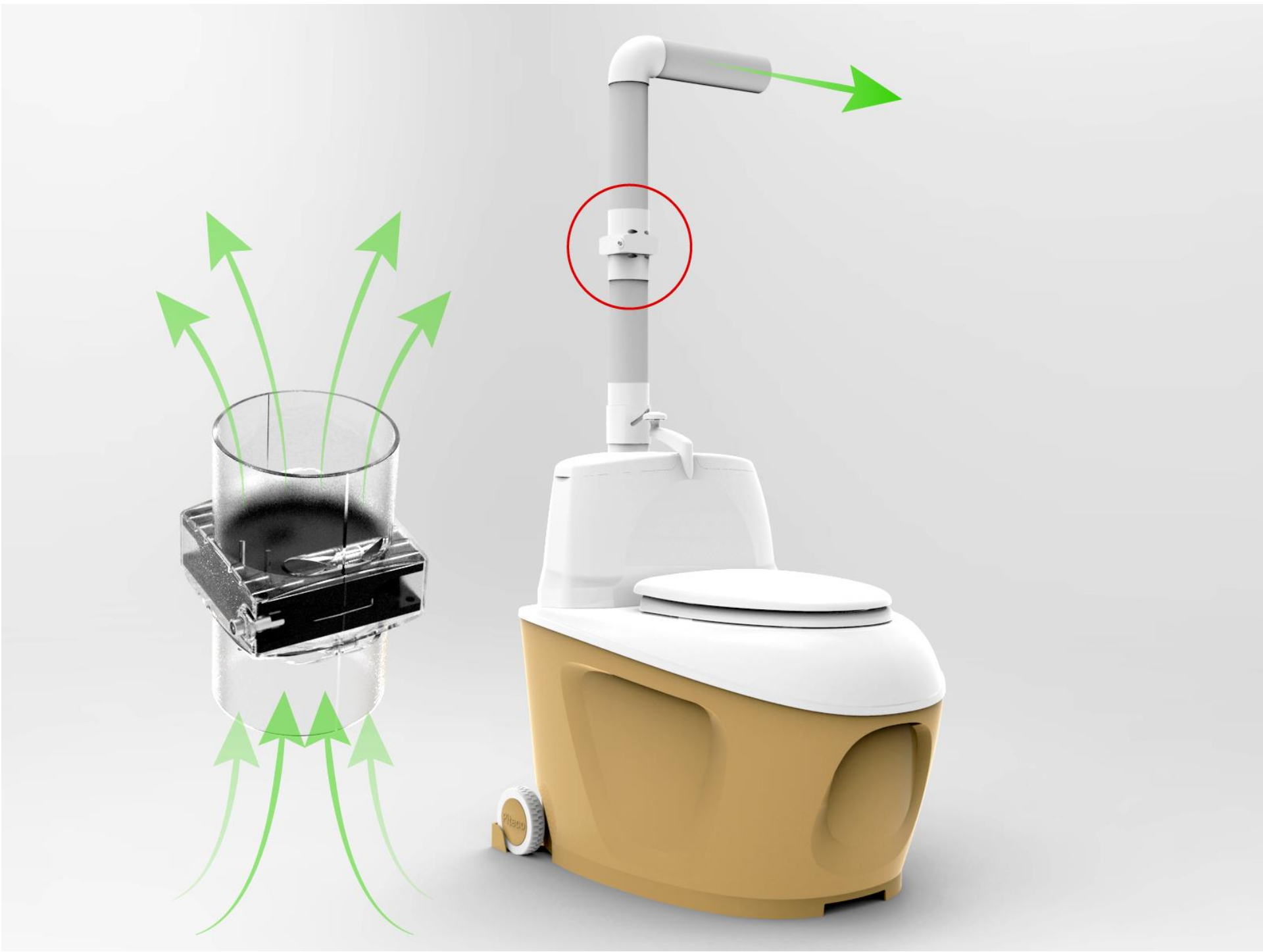 Additional fan with a bendSpecially for the cases when it is impossible to make the air vent vertically, we propose a model Piteco905 with a fan. This is the low-noise fan with low power consumption.* You can purchase it optionally.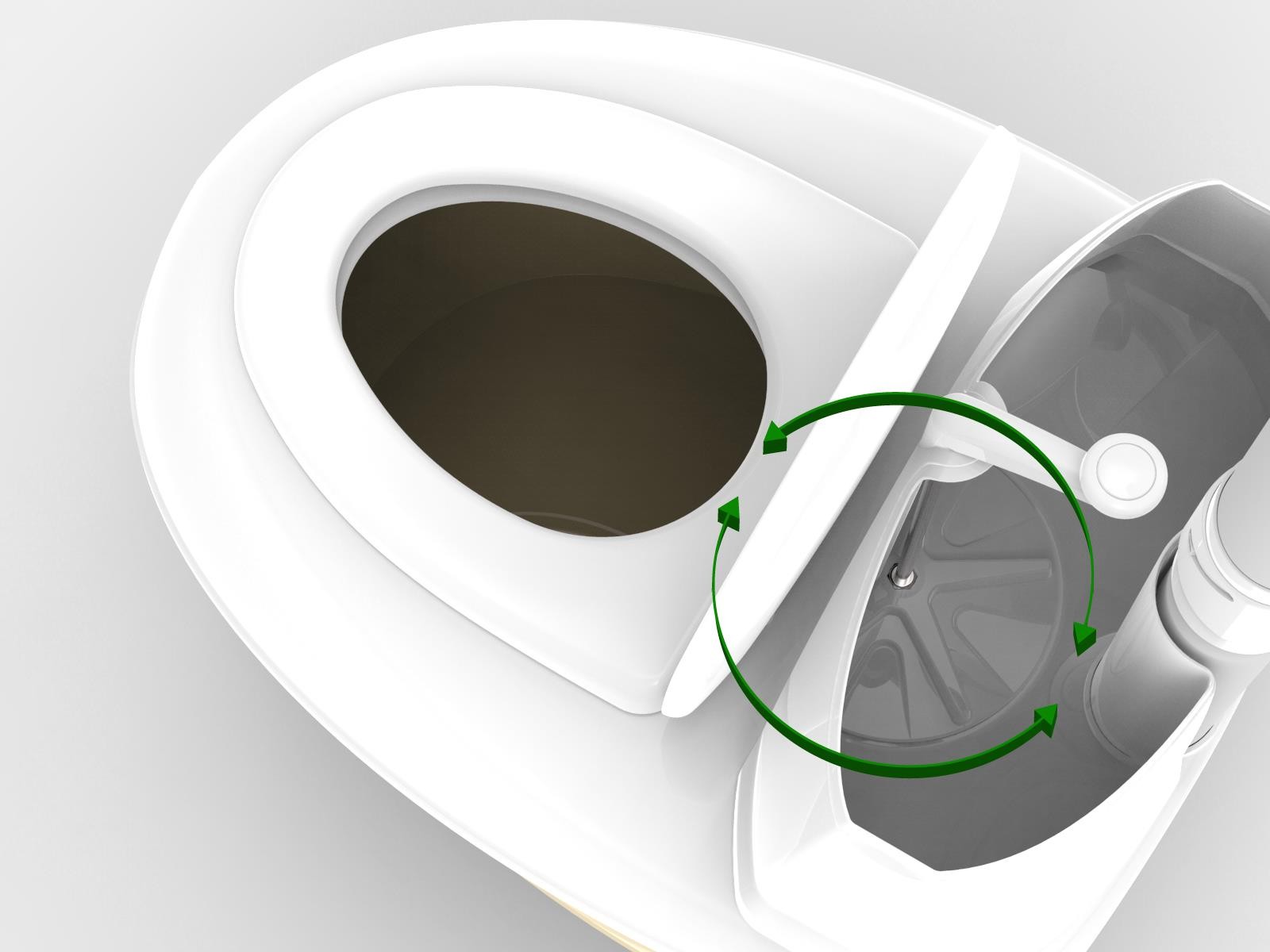 Efektyvi durpių barstymo technologijaBarstymo mechanizmas padengia tualeto turinį durpių sluoksniu, jog sugertų likusią drėgmę, panaikintų kvapus bei greitintų kompostavimosi procesą.Rekomenduojama rankenėlę pasukti du kartus po 180 laipsnių, į vieną ir į kitą pusę.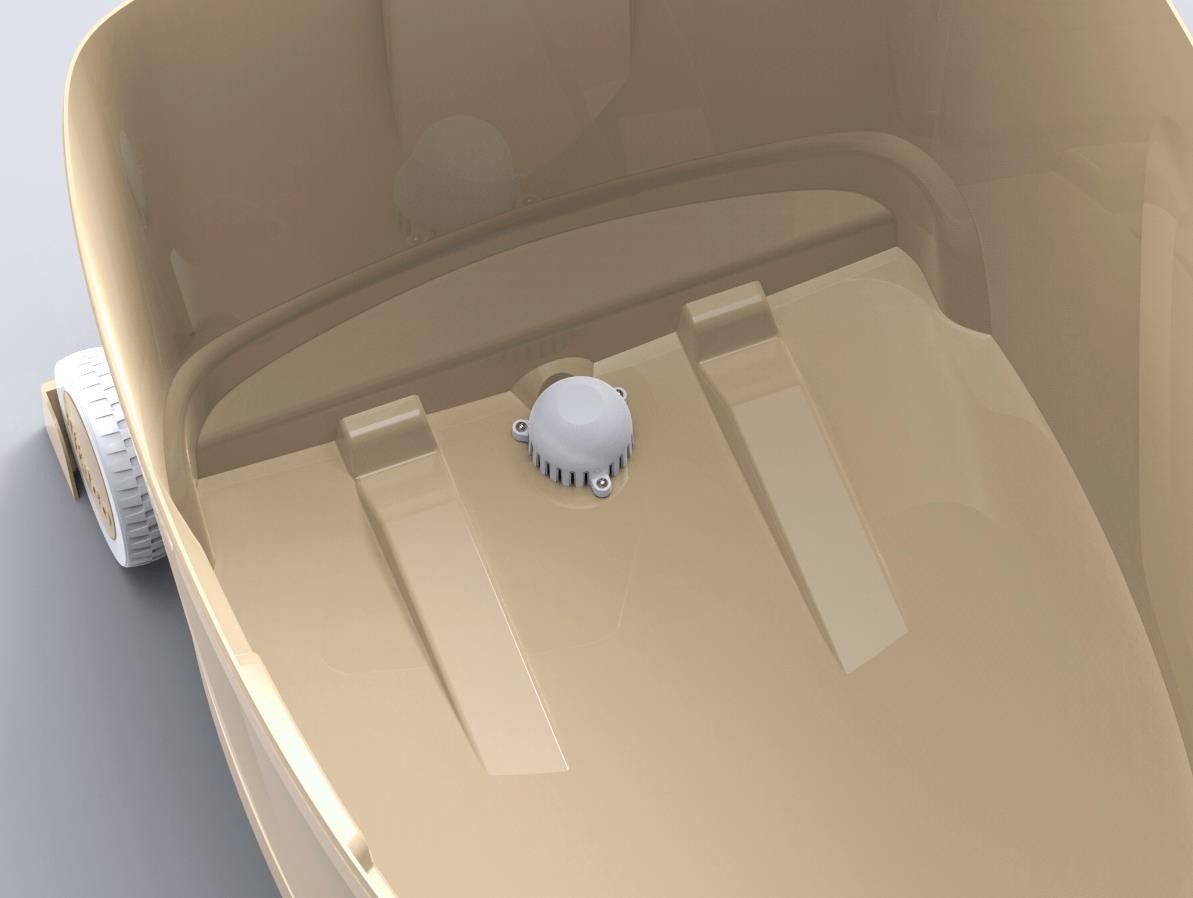 Skysčių perteklius išbėga per tualeto apačioje esančią angą. Papildomai sumontuotas filtras, jog durpės neužkimštų skysčių pratekėjimo angos.Automatinis užsidarymas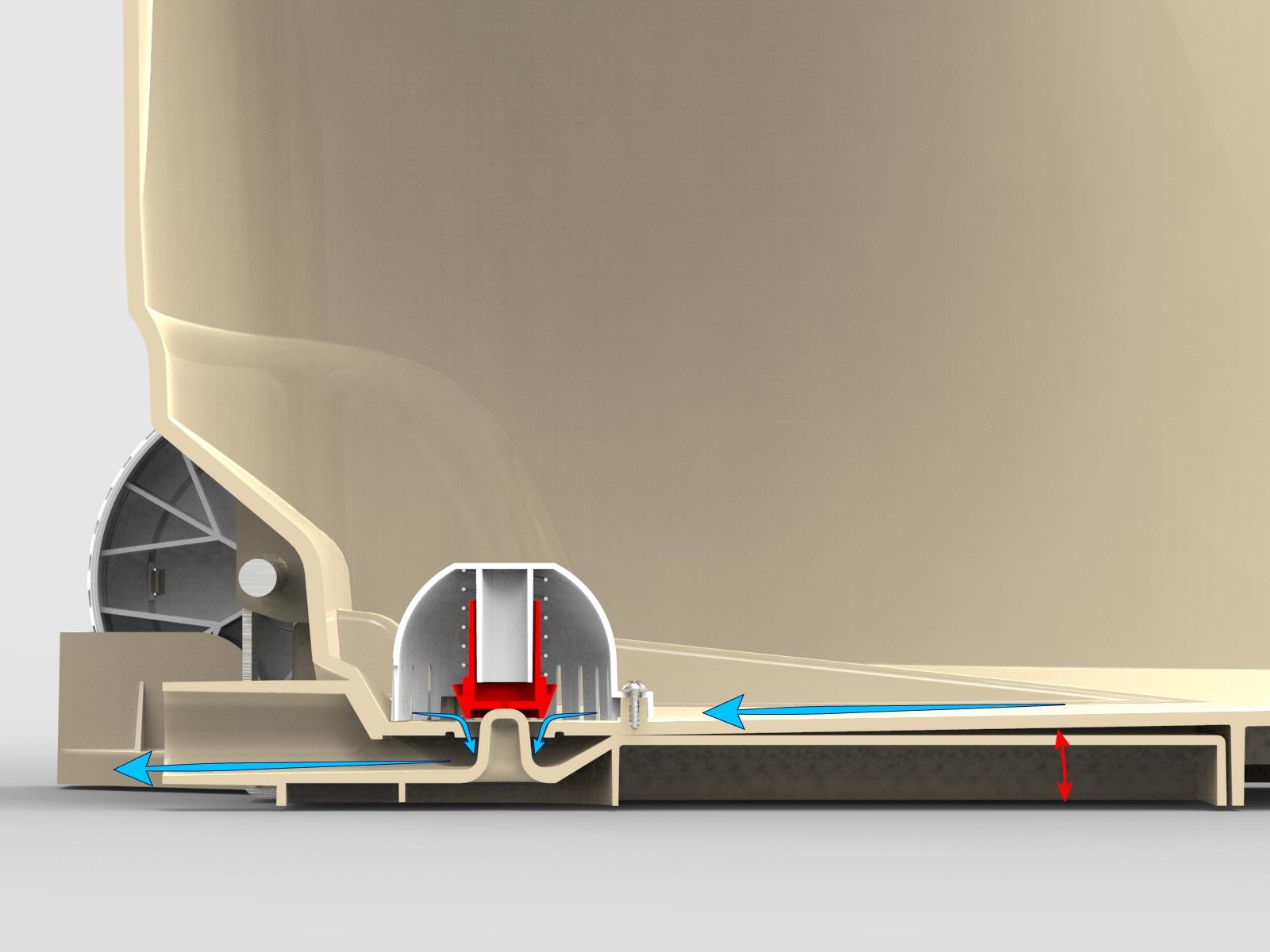 Pakeliant biotualeto korpusą, skysčių pratekėjimo anga automatiškai užsidaro, jog vežant biotualetą į išpylimo vietą skysčiai nepratekėtų. Automatinis užsidarymas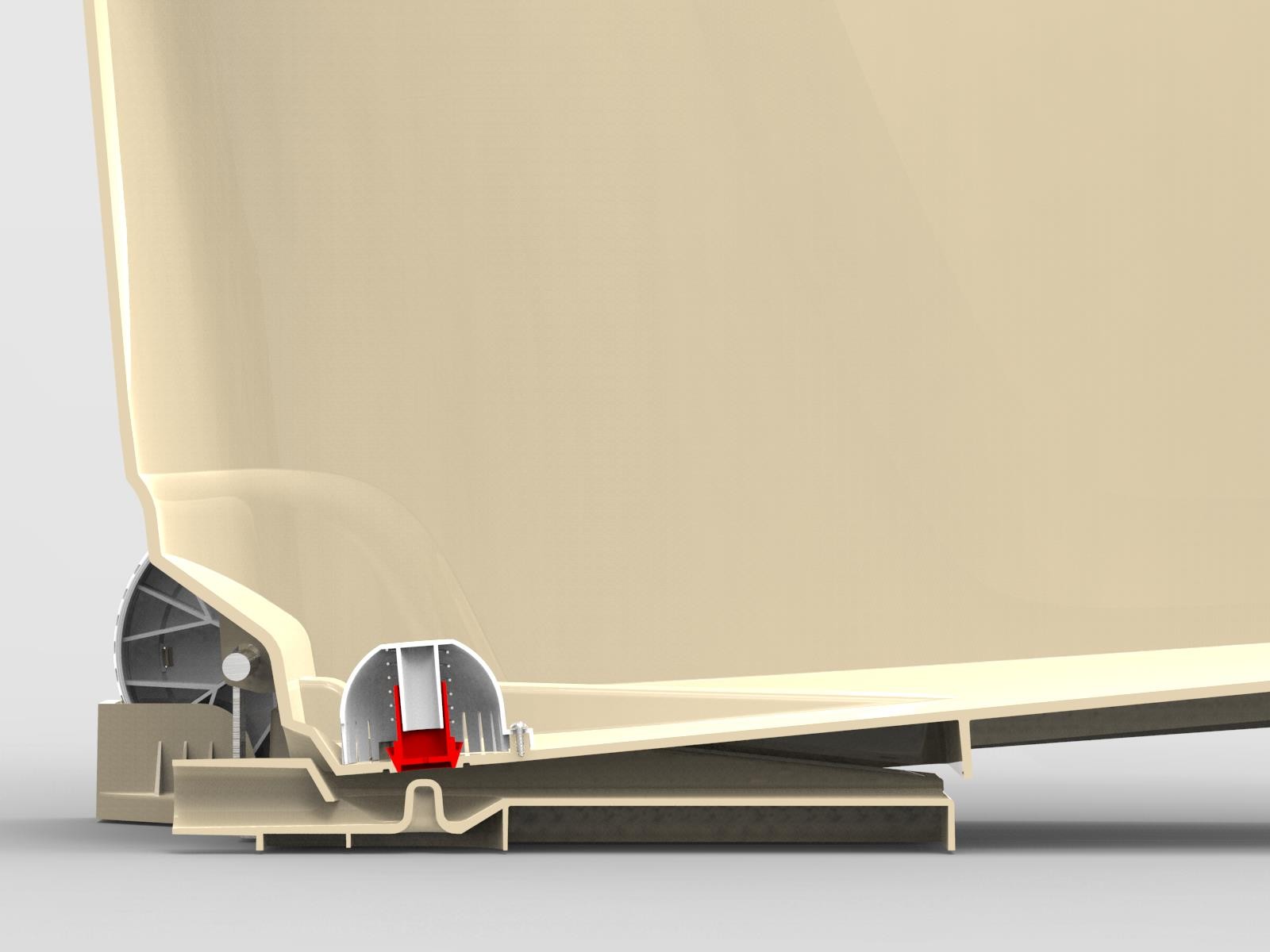 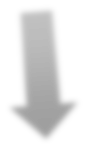 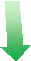 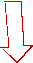 Kaina 400 Eur 